令和６年度　地域づくり推進研修「生涯学習推進者実践講座【東信：上田市】」「参加・つながり・協力・共創を広げる！地域ファシリテーション基礎講座」受講申込書【開催日：令和６年８月26日（月）】令和　　年　　月　 　日　長野県生涯学習推進センター所長　様　上田市教育委員会　　　　　　　　様　　　　　　　　　　　　　　　　　　　　　　　　　　　　　　　　　所属名　　　　　　　　　　　　　　　　　　　　    　所属長名　　　　　　　　　　　　　　　　　　　　    　市町村名　　　　　　　　　　　　　　　　　　　　　　　　　　　　　　　　　　　　　　　　　　　　　　　　　　　　　　　　　　　　　　　　　　　　　　　　　　　　　　　　　　　　　　　　　　　　　　　　　　　　　TEL　　　 　　　　　　　　　　FAX　　   　　　　  　　　　　　　　　　　　　　　　　　　　　　　　　　　　　　記 入 者　　　　　　　　　　　　　　　        　　　　※個人でお申込みの場合は、所属名、所属長名欄の記入は不要です。この講座を、下記のとおり受講します。記※受講希望が複数ある場合は、行を増やすなどしてください。１　申込締切日：８月１９日（月）２　お名前にはふりがなを必ずご記入ください。また、「個人の緊急連絡先」は、携帯電話等、連絡のつきやすい電話番号またはメールアドレスをお書きください。（緊急連絡等、必要のある場合のみに使用します）。３　お申込み後、やむを得ず欠席または遅刻をする場合は、事前に連絡してください。４　受講に当たり配慮すべきことがあれば備考欄へご記入ください。５　感染症の感染防止対策のためのマスクの着用は、受講される方の判断にお任せしますが、受講者同士の距離が近くなる演習等　ではマスクの着用をお願いする場合があります。なお、当日朝、体調が悪い方は参加をご遠慮ください。 職名ふりがな個人の緊急連絡先（電話番号またはメールアドレス）職名氏　　名個人の緊急連絡先（電話番号またはメールアドレス）備考欄【上田市外にお住まい・お勤めの方の送付先】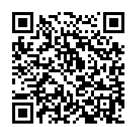 長野県生涯学習推進センター〒３９９－０７１１　長野県塩尻市大字片丘字南唐沢６３４２－４ＴＥＬ：０２６３－５３－８８２２　　ＦＡＸ　０２６３－５３－８８２５Ｅ-mail：shogaigakushu@pref.nagano.lg.jp 　　　　　　　HPはコチラ→